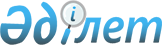 Об утверждении Правил проведения оценки (испытаний) племенных животных по собственной продуктивностиПриказ Министра сельского хозяйства Республики Казахстан от 25 января 2023 года № 27. Зарегистрирован в Министерстве юстиции Республики Казахстан 31 января 2023 года № 31824
      В соответствии с подпунктом 4-5) статьи 13 Закона Республики Казахстан "О племенном животноводстве" ПРИКАЗЫВАЮ:
      1. Утвердить прилагаемые Правила проведения оценки (испытаний) племенных животных по собственной продуктивности.
      2. Департаменту животноводства Министерства сельского хозяйства Республики Казахстан в установленном законодательством порядке обеспечить:
      1) государственную регистрацию настоящего приказа в Министерстве юстиции Республики Казахстан;
      2) размещение настоящего приказа на интернет-ресурсе Министерства сельского хозяйства Республики Казахстан.
      3. Контроль за исполнением настоящего приказа возложить на курирующего вице-министра сельского хозяйства Республики Казахстан.
      4. Настоящий приказ вводится в действие по истечении десяти календарных дней после дня его первого официального опубликования. Правила проведения оценки (испытаний) племенных животных по собственной продуктивности Глава 1. Общие положения
      1. Настоящие Правила проведения оценки (испытаний) племенных животных по собственной продуктивности (далее – Правила) разработаны в соответствии с подпунктом 4-5) статьи 13 Закона Республики Казахстан "О племенном животноводстве" и определяют порядок проведения оценки (испытаний) племенных животных по собственной продуктивности.
      2. В настоящих Правилах используются следующие основные понятия:
      1) оператор – организация сельскохозяйственного профиля, имеющая документ, подтверждающий исключительное право на информационную базу селекционной и племенной работы или авторский договор о передаче исключительных прав, заключенный в соответствии со статьей 31 Закона Республики Казахстан "Об авторском праве и смежных правах", и осуществляющая сопровождение информационной базы селекционной и племенной работы;
      2) стандарт породы – минимальные требования к фенотипическим и продуктивным показателям племенных животных соответствующей породы, утверждаемые республиканскими палатами.
      3. Для проведения оценки (испытаний) племенных животных по собственной продуктивности племенные животные отбираются в селекционную группу в качестве потенциальных племенных животных-производителей при наличии племенного статуса, присвоенного соответствующей республиканской палатой или признанного в соответствии с приказом Министра сельского хозяйства Республики Казахстан от 11 декабря 2015 года № 3-2/1078 "Об утверждении Положения о порядке признания племенного свидетельства или эквивалентного ему документа, выданного на импортированную племенную продукцию (материал) компетентными органами стран-экспортеров" (зарегистрирован в Реестре государственной регистрации нормативных правовых актов № 12857) племенного свидетельства или эквивалентного ему документа, выданного компетентными органами страны-экспортера.
      4. Численность потенциальных племенных животных-производителей, отобранных в селекционную группу для проведения оценки (испытаний) племенных животных по собственной продуктивности в конкретном хозяйстве, определяется по согласованию с республиканской палатой по соответствующей породе.
      5. Для племенных животных, отобранных в селекционную группу для проведения оценки (испытаний) по собственной продуктивности, необходимо наличие внутрихозяйственной идентификации (инвентарный номер) и идентификации в соответствии с Правилами идентификации сельскохозяйственных животных, утвержденными приказом Министра сельского хозяйства Республики Казахстан от 30 января 2015 года № 7-1/68 (зарегистрирован в Реестре государственной регистрации нормативных правовых актов № 11127). Глава 2. Порядок проведения оценки (испытаний) племенных животных по собственной продуктивности Параграф 1. Оценка (испытание) племенных бычков мясных пород по собственной продуктивности
      6. Оценка (испытание) племенных бычков мясных пород по собственной продуктивности проводятся в хозяйствах, имеющих надлежащий учет согласно приказу Министра сельского хозяйства Республики Казахстан от 30 апреля 2015 года № 3-3/397 "Об утверждении форм учета племенной продукции (материала) по отраслям животноводства" (зарегистрирован в Реестре государственной регистрации нормативных правовых актов № 11269), кормовую базу для обеспечения полнорационного кормления, и являющихся благополучной зоной.
      7. Для оценки (испытания) племенных бычков мясных пород по собственной продуктивности отбираются племенные бычки мясных пород в возрасте от 205 (двухсот пяти) до 270 (двухсот семидесяти) дней, с живой массой не ниже стандарта породы в соответствующем возрасте. 
      8. Количество племенных бычков мясных пород, отбираемых для проведения оценки (испытания) по собственной продуктивности, составляет от 30 (тридцати) до 100 (ста) голов в одной селекционной группе, с разницей в возрасте не более 45 (сорока пяти) дней. 
      9. После отбора племенных бычков мясных пород составляется акт отбора для постановки бычков на оценку (испытание) по собственной продуктивности по форме согласно приложению 1 к настоящим Правилам. 
      Акт отбора для постановки бычков на оценку (испытание) по собственной продуктивности подписывается представителем хозяйства, где будет проводиться оценка (испытание) племенных бычков мясных пород (далее – хозяйство), представителем республиканской палаты по соответствующей породе и бонитером (классификатором).
      10. Отобранных племенных бычков мясных пород содержат на площадках с выгульными дворами и организуют им групповое кормление и поение.
      Для учета поедаемости кормов допускается проведение оценки (испытания) племенных бычков мясных пород на индивидуальной основе.
      11. Оценка (испытание) племенных бычков мясных пород по собственной продуктивности проводится не менее 120 (ста двадцати) дней со дня начала оценки (испытания) по собственной продуктивности, а на площадках, обеспеченных оборудованием, позволяющим вести индивидуальный автоматизированный ежедневный учет поедаемости кормов и контроля изменения живой массы (далее – автоматизированная площадка) – не менее 60 (шестидесяти) дней со дня начала оценки (испытания) по собственной продуктивности. 
      12. Оцениваемые (испытываемые) племенные бычки обеспечиваются кормами, позволяющими прибавлять ими живой массы не менее 1000 грамм в сутки.
      13. В период проведения оценки (испытания) племенных бычков мясных пород по собственной продуктивности определяются следующие показатели:
      1) живая масса племенных бычков путем индивидуального взвешивания в конце каждого месяца утром до кормления и поения, или путем ежедневного взвешивания на автоматизированных площадках, а в 12 (двенадцати) месячном возрасте путем взвешивания два дня подряд с вычислением средней массы, или путем ежедневного взвешивания на автоматизированных площадках;
      2) среднесуточный прирост живой массы бычков от 8 (восьми) до 12 (двенадцати) месячного возраста; 
      3) количество съеденных кормов путем ежемесячного взвешивания задаваемых кормов и их остатков за два дня подряд с вычислением средней массы, или путем ежедневного взвешивания кормов на автоматизированных площадках;
      4) затраты кормов на 1 (один) килограмм (далее – кг) прироста с 8 (восьми) до 12 (двенадцати) месячного возраста;
      5) мясные формы племенных бычков в 12 (двенадцати) месячном возрасте согласно шкале оценки мясных форм племенных бычков в 12 (двенадцати) месячном возрасте, указанной в приложении 2 к настоящим Правилам;
      6) окружность мошонки бычка в 12 (двенадцати) месячном возрасте (в сантиметрах);
      7) высота в крестце бычка в 12 (двенадцати) месячном возрасте (в сантиметрах); 
      8) качество неразбавленного свежеполученного семени в 12 (двенадцати) месячном возрасте по морфологическим показателям, результатам второй порции.
      14. Результаты взвешивания племенных бычков с 8 (восьми) до 12 (двенадцати) месячного возраста вносятся в акт взвешивания племенных бычков по форме согласно приложению 3 к настоящим Правилам. 
      Акт взвешивания племенных бычков подписывается представителем хозяйства, представителем республиканской палаты по соответствующей породе и бонитером (классификатором).
      15. Результаты взвешивания племенных бычков в 12 (двенадцати) месячном возрасте, среднесуточный прирост живой массы с 8 (восьми) до 12 (двенадцати) месяцев, затраты кормов на 1 (один) кг прироста с 8 (восьми) до 12 (двенадцати) месячного возраста, балльная оценка мясных форм племенных бычков в 12 (двенадцати) месячном возрасте, измерение обхвата мошонки, высота в крестце в 12 (двенадцати) месячном возрасте вносятся в акт оценки (испытания) племенных бычков по собственной продуктивности в 12 (двенадцати) месячном возрасте по форме согласно приложению 4 к настоящим Правилам. 
      Акт оценки (испытания) племенных бычков по собственной продуктивности в 12 (двенадцати) месячном возрасте подписывается представителем хозяйства, представителем республиканской палаты по соответствующей породе и бонитером (классификатором).
      16. Результаты качества неразбавленной свежеполученного семени племенных бычков в 12 (двенадцати) месячном возрасте вносятся в акт оценки семени оцениваемых (испытываемых) племенных бычков по форме согласно приложению 5 к настоящим Правилам.
      Акт оценки семени оцениваемых (испытываемых) племенных бычков подписывается представителем хозяйства, представителем республиканской палаты по соответствующей породе и бонитером (классификатором).
      17. При оценке (испытании) племенных бычков по собственной продуктивности в пределах селекционной группы оцениваемых (испытываемых) племенных бычков по собственной продуктивности рассчитываются селекционные индексы по следующим признакам: живой массе в 12 (двенадцать) месяцев; среднесуточному приросту; затратам корма на 1 (один) кг прироста; мясным формам. 
      18. Селекционный индекс живой массы в 12 (двенадцать) месяцев в пределах селекционной группы оцениваемых (испытываемых) племенных бычков по собственной продуктивности рассчитывается по следующей формуле: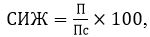 
      где:
      СИЖ – селекционный индекс живой массы в 12 (двенадцать) месяцев в пределах селекционной группы оцениваемых (испытываемых) племенных бычков по собственной продуктивности;
      П – признак (живая масса в 12 (двенадцать) месяцев) оцененного (испытанного) племенного бычка по собственной продуктивности;
      Пс – среднее значение признака (живая масса в 12 (двенадцать) месяцев) в пределах селекционной группы оцениваемых (испытываемых) племенных бычков по собственной продуктивности.
      19. Селекционный индекс среднесуточного прироста в пределах селекционной группы оцениваемых (испытываемых) племенных бычков по собственной продуктивности рассчитывается по следующей формуле: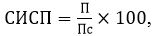 
      где:
      СИСП – селекционный индекс среднесуточного прироста в пределах селекционной группы оцениваемых (испытываемых) племенных бычков по собственной продуктивности;
      П – признак (среднесуточный прирост за период оценки (испытания)) оцененного (испытанного) племенного бычка по собственной продуктивности;
      Пс – среднее значение признака (среднесуточный прирост за период оценки (испытания)) в пределах селекционной группы оцениваемых (испытываемых) племенных бычков по собственной продуктивности.
      20. Селекционный индекс затрат корма на 1 (один) кг прироста в пределах селекционной группы оцениваемых (испытываемых) племенных бычков по собственной продуктивности рассчитывается по следующей формуле: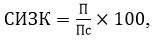 
      где:
      СИЗК – селекционный индекс затрат корма на 1 (один) кг прироста в пределах селекционной группы оцениваемых (испытываемых) племенных бычков по собственной продуктивности;
      П – признак (затраты корма на 1 (один) кг прироста) оцененного (испытанного) племенного бычка по собственной продуктивности;
      Пс – среднее значение признака (затраты корма на 1 (один) кг прироста) в пределах селекционной группы оцениваемых (испытываемых) племенных бычков по собственной продуктивности.
      21. Селекционный индекс мясных форм в пределах селекционной группы оцениваемых (испытываемых) племенных бычков по собственной продуктивности рассчитывается по следующей формуле: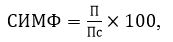 
      где: 
      СИМФ– селекционный индекс мясных форм в пределах селекционной группы оцениваемых (испытываемых) племенных бычков по собственной продуктивности;
      П – признак (мясные формы) оцененного (испытанного) племенного бычка по собственной продуктивности;
      Пс – среднее значение признака (мясные формы) в пределах селекционной группы оцениваемых (испытываемых) племенных бычков по собственной продуктивности.
      22. Вычисление комплексного селекционного индекса при оценке (испытании) племенных бычков по собственной продуктивности проводится по следующей формуле: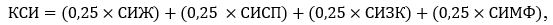 
      где: 
      КСИ – комплексный селекционный индекс;
      0,25 – коэффициент каждого селекционного индекса;
      СИЖ – селекционный индекс живой массы в 12 (двенадцать) месяцев в пределах селекционной группы оцениваемых (испытываемых) племенных бычков по собственной продуктивности;
      СИСП – селекционный индекс среднесуточного прироста в пределах селекционной группы оцениваемых (испытываемых) племенных бычков по собственной продуктивности;
      СИЗК – селекционный индекс затрат корма на 1 (один) кг прироста в пределах селекционной группы оцениваемых (испытываемых) племенных бычков по собственной продуктивности;
      СИМФ – селекционный индекс мясных форм в пределах селекционной группы оцениваемых (испытываемых) племенных бычков по собственной продуктивности.
      23. Результаты селекционных индексов по каждому признаку и комплексный селекционный индекс заносятся в отчет о результатах оценки (испытания) племенных бычков по собственной продуктивности по форме согласно приложению 6 к настоящим Правилам (далее – отчет). 
      24. При оценке (испытании) племенных бычков по собственной продуктивности информация, содержащаяся в отчете, заносится в раздел "Испытание бычка" информационной базы селекционной и племенной работы (далее – ИБСПР).
      25. При оценке (испытании) племенных бычков по собственной продуктивности в пределах породы (популяции), республиканская палата по соответствующей породе обращается по выбору в одну из научных организаций Республики Казахстан, на базе которых осуществляется аналитическое обеспечение селекционно-племенной работы в соответствии с Решением Евразийского межправительственного совета от 5 февраля 2021 года № 2 "Об утверждении Порядка координации и аналитического обеспечения селекционно-племенной работы в области племенного животноводства, проводимой в государствах–членах Евразийского экономического союз" (далее – научная организация), и предоставляет информацию, содержащуюся в отчете.
      26. Научная организация, перед проведением расчета индексов по результатам оценки (испытания) племенных бычков по собственной продуктивности в пределах одной породы, проводит корректировку живой массы племенных бычков на возраст 205 (двести пять) и 365 (триста шестьдесят пять) дней по следующим формулам:
      Корректировка живой массы племенных бычков на возраст 205 (двести пять) дней проводится по следующей формуле: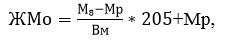 
      где:
      ЖМо – скорректированная живая масса племенного бычка на 205 (двести пять) дней;
      М₈ – фактическая живая масса племенного бычка;
      Мр – фактическая живая масса племенного бычка при рождении;
      Вм – возраст племенного бычка при в взвешивании;
      205 (двести пять) – возраст племенного бычка. 
      Корректировка живой массы племенных бычков на возраст 365 (триста шестьдесят пять) дней проводится по следующей формуле: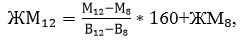 
      где;
      ЖМ₁₂ – скорректированная живая масса племенного бычка на 365 (триста шестьдесят пять) дней;
      М₁₂ – фактическая живая масса племенного бычка при взвешивании в диапазоне от 325 (триста двадцать пять) до 395 (триста девяносто пять) дней; 
      М₈ – фактическая живая масса племенного бычка при взвешивании в диапазоне от 205 (двести пять) до 270 (двести семьдесят) дней;
      В₁₂ – возраст племенного бычка при взвешивании в диапазоне от 325 (триста двадцать пять) до 395 (триста девяносто пять) дней; 
      В₈ – возраст племенного бычка при взвешивании в диапазоне от 202 (двести два) до 210 (двести десять) дней;
      160 (сто шестьдесят) – числовой показатель разницы между 365 (триста шестьдесят пятым) и 205 (двести пятыми) днями; 
      ЖМ₈ – скорректированная живая масса племенного бычка на 205 (двести пять) дней.
      27. По результатам оценки (испытания) племенных бычков по собственной продуктивности научные организации рассчитывают следующие индексы:
      1) индекс при рождении;
      2) индекс при отъеме (скорректированная живая масса на 205 (двести пять) дней);
      3) индекс в годовалом возрасте (скорректированная живая масса на 365 (триста шестьдесят пять) дней);
      4) индекс среднесуточного прироста с 8 (восьми) до 12 (двенадцати) месяцев;
      5) индекс оплаты корма с 8 (восьми) до 12 (двенадцати) месяцев;
      6) индекс мясных форм; 
      7) индекс окружности мошонки;
      8) индекс высоты в крестце.
      28. Расчет индексов по результатам оценки (испытания) племенных бычков по собственной продуктивности в пределах одной породы проводится согласно Методике оценки племенной ценности крупного рогатого скота мясного направления продуктивности, утвержденной Решением Коллегии Евразийской экономической комиссии от 24 ноября 2020 года № 149 "Об утверждении методик оценки племенной ценности сельскохозяйственных животных в государствах – членах Евразийского экономического союза". 
      29. Научные организации предоставляют в республиканскую палату расчет индексов по результатам оценки (испытания) племенных бычков по собственной продуктивности в пределах одной породы в течение 15 (пятнадцати) рабочих дней со дня предоставления информации.
      30. Республиканская палата по соответствующей породе в течение 3 (трех) рабочих дней со дня получения рассчитанных индексов по результатам оценки (испытания) племенных бычков по собственной продуктивности передает их оператору для внесения в ИБСПР согласно идентификационным номерам оцененных (испытанных) племенных животных. Параграф 2. Оценка (испытание) племенных лошадей заводских пород по собственной продуктивности
      31.Оценка (испытание) племенных лошадей заводских пород по собственной продуктивности осуществляется путем определения их работоспособности.
      32. Работоспособность определяется по:
      1) лучшей резвости у рысистых лошадей;
      2) документам о результатах заводских, ипподромных испытаний у верховых лошадей;
      3) документам о результатах спортивных соревнований по классическим видам спорта, в том числе по двигательным и (или) прыжковым качествам и (или) пробегам и дистанционным скачкам у верховых лошадей спортивного направления;
      4) силе тяги у тяжеловозных пород лошадей.
      33. Для рысистых лошадей оценку работоспособности производят по шкале лучшей резвости на дистанции 1600 (одна тысяча шестьсот) метров для рысистых лошадей согласно приложению 7 к настоящим Правилам.
      34. Оценка работоспособности рысистой лошади, оцененной (испытанной) в течение нескольких лет, проводится по лучшему пожизненному рекорду, с учетом возраста его установления.
      35. Рекорды на дистанцию 2400 (две тысячи четыреста) метров и более приравниваются к резвости на 1600 (одну тысячу шестьсот) метров на основе шкалы оценки молодняка по двигательным качествам (контрольная дистанция 25 (двадцать пять) метров) согласно приложению 8 к настоящим Правилам.
      36. Оценку двигательных качеств понижают:
      1) на 1 балл за превышение контрольной нормы времени;
      2) на 1-2 балла за явные пороки движений; 
      3) на 1 балл за два сбоя на рыси и шагу. 
      Итоговую оценку двигательных качеств определяют суммированием баллов, полученных по каждому показателю и делением суммы на 3 (три).
      37. Оценку (испытание) рысистых лошадей, установивших рекорд на соревнованиях международного и республиканского уровней, повышают на 2 (два) балла в призах по общей дорожке, а в езде отдельно на время – на 1 (один) балл.
      38. Оценку (испытание) работоспособности верховых пород лошадей производят по шкале оценки (испытания) для верховых лошадей по заводским, ипподромным испытаниям согласно приложению 9 к настоящим Правилам.
      39. Молодняк верховых пород спортивного направления в возрасте от 2 (двух) до 3,5 (трех с половиной) лет, прошедший заводские испытания спортивной ориентации, оценивается (испытывается) по шкале оценки (испытания) молодняка верховых пород согласно приложению 10 к настоящим Правилам.
      40. В оценку (испытание) работоспособности лошадей спортивного направления по прыжковым качествам входит оценка силовых качеств, техники прыжка и темперамента лошади. Шкала оценки силовых качеств молодняка при преодолении препятствий на свободе приведена в приложении 11 к настоящим Правилам.
      41. Оценку прыжковых качеств понижают на 1 (один) балл за каждый контакт (зацеп), на 2 (два) балла – за разрушение контрольного препятствия, на 3(три) балла – за отказ от преодоления препятствия.
      42. Оценка (испытание) прыжковых качеств лошади по ее техническим характеристикам проводится путем вычитания из максимальных10 (десяти) баллов за технику прыжка от 1 (одного) до 3 (трех) баллов по каждой из характеристик в соответствии с величиной отклонения правильной техники прыжка. Отклонения фиксируются по схеме основных сочетаний качественных характеристик техники прыжка согласно приложению 12 к настоящим Правилам.
      43. Темперамент лошади оценивают (испытывают) во время испытания прыжковых качеств по 5 (пяти) балльной системе. Оценку понижают, если лошадь движется на препятствие слишком резво и нерасчетливо или вяло и неохотно, не останавливается после пробежки, не подходит к человеку, не берет подкормку, проявляет агрессивность.
      44. Итоговую оценку прыжковых качеств определяют суммированием баллов по оценке силовых качеств, стиля прыжка и темперамента и делением этой суммы на 3 (три).
      45. Оценка работоспособности верховых лошадей спортивного направления определяется путем деления суммы, полученной при оценке двигательных и прыжковых качеств на 2 (два).
      Шкала оценки (испытания) работоспособности верховых лошадей по результатам соревнований в классических видах конного спорта – троеборье, конкурах и выездках приведен в приложении 13 к настоящим Правилам.
      46. Работоспособность лошадей, оцененных (испытанных) в пробегах и дистанционных скачках, оценивается при занятии первого места в 8 (восемь) баллов, остальных призовых мест – в 6 (шесть) – 7 (семь) баллов, а лошадей, закончивших дистанцию – в 4 (четыре) – 5 (пять) баллов.
      47. Баллы за отдельные виды испытаний и соревнований в пробегах и дистанционных скачках не суммируются. При оценке лошади учитывается ее наилучшее достижение за весь период ее испытаний.
      48. Сила тяги у тяжеловозных пород лошадей оценивается по шкале оценки (испытания) для тяжеловозных пород лошадей согласно приложению 14 к настоящим Правилам и по нормативам по силе тяги (в килограммах) для лошадей разного возраста согласно приложению 15 к настоящим Правилам.
      49. Общий балл за работоспособность определяется по минимальному баллу из двух видов испытаний для лошадей достигших 2 (двух) лет и трех видов испытаний для лошадей достигших 3 (трех) лет и старше.
      50. Если по двум видам испытаний лошадь оценена в 8 (восемь)-10 (десять) баллов, к минимальному баллу прибавляется еще 1 (один) балл.
      51. Работоспособность лошадей, не прошедших оценку (испытание), но использованных на хозяйственных работах, оценивается в 3 (три)-4 (четыре) балла, в зависимости от проявленной работоспособности.
      52. Результаты оценки (испытания) племенных заводских пород лошадей по собственной продуктивности учитываются при бонитировке и используются при определении качества племенной ценности лошади. Акт отбора для постановки племенных бычков на оценку (испытание) по собственной продуктивности
      Мы, нижеподписавшиеся,________________________________________________________________________________________________________________________________________________(должности, фамилии, имена и отчества (при их наличии))________________________________________________________________________,составили настоящий акт о том, что "__" ________ 20__ года был проведен отбори взвешивание племенных бычков ___________________ породы для постановки ихна оценку (испытание) по собственной продуктивности в количестве _______ головв _______________________________________________________________________(наименование хозяйства, района, области)Опись племенных бычков, поставленных на оценку (испытание) по собственнойпродуктивности прилагается._________________ _____________ ___________________________(должность) (подпись) (фамилия, имя, отчество (при его наличии))_________________ ____________ ____________________________(должность) (подпись) (фамилия, имя, отчество (при его наличии))_________________ ____________ ____________________________(должность) (подпись) (фамилия, имя, отчество (при его наличии)) Опись племенных бычков, поставленных на оценку (испытание) по собственной продуктивности
      ______________________________________________________________(наименование хозяйства, района, области)
      Порода племенных животных: ___________________ "__" _______20___ года Шкала оценки мясных форм племенных бычков в 12 (двенадцати) месячном возрасте Акт взвешивания племенных бычков
      Мы, нижеподписавшиеся,______________________________________________________________________________________________________________________________________(должности, фамилии, имена и отчества (при их наличии))___________________________________________________________________,составили настоящий акт о том, что "__" ________ 20__ года было проведеновзвешивание племенных бычков _______________________________________породы, оцениваемых (испытываемых) по собственной продуктивности,в количестве ______ голов в____________________________________________________________________(наименование хозяйства, района, области)Опись племенных бычков на оценке (испытании) по собственной продуктивностиприлагается.__________________ ____________ ___________________________(должность) (подпись) (фамилия, имя, отчество (при его наличии))__________________ ____________ ___________________________(должность) (подпись) (фамилия, имя, отчество (при его наличии)) Опись племенных бычков на оценке (испытании) по собственной продуктивности
      ____________________________________________________________________(наименование хозяйства, района, области)
      Порода животных: _______________ "__" ____________ 20__года Акт оценки (испытания) племенных бычков по собственной продуктивности
в 12 (двенадцати) месячном возрасте
(бычки ____________________ породы _______________________ (название породы)
(наименование хозяйства) _________________ области) Акт оценки спермы оцениваемых (испытываемых) племенных бычков
      Мы, нижеподписавшиеся,____________________________________________________________________________________________________________________________________________(должности, фамилии, имена и отчества (при их наличии))______________________________________________________________________,составили настоящий акт о том, что "__" _________ 20___ года провели взятиесемени и оценку качества свежеполученной семени у бычков _________ породы,оцениваемых (испытываемых) по собственной продуктивности, в количестве ____голов в ________________________________________________________________(наименование хозяйства, района, области)Опись племенных бычков на оценке (испытании) по собственной продуктивностиприлагается.__________________ ____________ ___________________________(должность) (подпись) (фамилия, имя, отчество (при его наличии))__________________ ____________ ___________________________(должность) (подпись) (фамилия, имя, отчество (при его наличии)) Опись племенных бычков на оценке (испытании) по собственной продуктивности
      ________________________________________________________________________________________________________________________(наименование хозяйства, района, области)
      Порода животных: ___________ "__" ______ 20__ год Отчет о результатах оценки (испытания) племенных бычков
по собственной продуктивности (бычки ______________ породы)
____________________________________________________________
(наименование хозяйства, района, области)
      Продолжение таблицы Шкала лучшей резвости на дистанции 1600 (одна тысяча шестьсот) метров для рысистых лошадей Шкала оценки молодняка по двигательным качествам
(контрольная дистанция 25 (двадцать пять) метров) Шкала оценки (испытания) для верховых лошадей по заводским, ипподромным испытаниям Шкала оценки (испытания) молодняка верховых пород Шкала оценки силовых качеств молодняка при преодолении препятствий на свободе Схема основных сочетаний качественных характеристик техники прыжка Шкала оценки (испытания) работоспособности верховых лошадей по результатам соревнований в классических видах конного спорта – троеборье, конкурах и выездках Шкала оценки (испытания) для тяжеловозных пород лошадей Нормативы по силе тяги (в килограммах) для лошадей разного возраста
					© 2012. РГП на ПХВ «Институт законодательства и правовой информации Республики Казахстан» Министерства юстиции Республики Казахстан
				
      Министр сельского хозяйстваРеспублики Казахстан

Е. Карашукеев
Утверждены приказом
Министр сельского хозяйства
Республики Казахстан
от 25 января 2023 года № 27Приложение 1
к Правилам проведения оценки
(испытаний) племенных животных
по собственной продуктивностиФорма
_____________________Место составления акта
"____" ________20__ годаПриложение
к акту отбора для постановки
племенных бычков на оценку
(испытание) по собственной
продуктивностиФорма
№ п/п
Идентификационный номер животного
Инвентарный номер
Дата рождения
Живая масса, килограмм
1
2
3
4
5Приложение 2
к Правилам проведения оценки
(испытаний) племенных животных
по собственной продуктивности
Стати телосложения и общее развитие животного
Требования для оценки высшим баллом
Оценка
Оценка
Оценка
Стати телосложения и общее развитие животного
Требования для оценки высшим баллом
Максимальный балл
Коэффициент
общий балл
Общий вид и выполненность мускулатуры
Пропорциональное телосложение, типичное для породы. Широкое, округлое туловище с хорошо развитой мускулатурой
5
3
15
Грудь
Широкая, округлая и глубокая, без западин за лопатками. Хорошо развитый, широкий, выдающийся вперед 
5
2
10
Холка, спина, поясница
Широкая, длинная, ровная, с хорошо выраженной мускулатурой
5
2
10
Крестец
Ровный, широкий, длинный, с хорошо заполненной мускулатурой; правильно посаженный хвост
5
2
10
Окорока
С хорошо развитой мускулатурой, спускающейся до скакательного сустава. Внутренняя сторона окорока мясистая
5
2
10
Ноги
Правильно поставленные, с крепкими копытами
5
1
5
Итого
Итого
Итого
60Приложение 3
к Правилам проведения оценки
(испытаний) племенных животных
по собственной продуктивностиФорма
_____________________Место составления акта
"____" ________20__ годаПриложение
к акту взвешивания
племенных бычковФорма
№ п/п
Идентификационный номер животного
Инвентарный номер
Дата рождения
Живая масса, килограмм
1
2
3
4
5Приложение 4
к Правилам проведения оценки
(испытаний) племенных животных
по собственной продуктивностиФорма
№ п/п
Идентификационный номер
Живая масса на начало оценки (испытания), килограмм
Живая масса в 12 (двенадцати) месячном возрасте, килограмм
Среднесуточный прирост за период оценки (испытания), грамм
Прижизненная оценка мясных форм, балл
Затрачено на 1 килограмм прироста живой массы, килограмм корма
Обхват мошонки, сантиметров
Высота в крестце, сантиметров
1
2
3
4
5
6
7
8
9Приложение 5
к Правилам проведения оценки
(испытаний) племенных животных
по собственной продуктивностиФорма
______________________Место составления акта
"____" ________ 20__ годаПриложение
к акту оценки спермы
оцениваемых (испытываемых)
племенных бычковФорма
№ п/п
Кличка, идентификационный номер
Дата рождения
Показатели семени
Показатели семени
Показатели семени
Показатели семени
№ п/п
Кличка, идентификационный номер
Дата рождения
Внешний вид семени
Концентрация спермиев, миллион/миллилитр
Подвижность спермиев, балл
Активность спермиев
1
2
3
4
5
6
7Приложение 6
к Правилам проведения оценки
(испытаний) племенных животных
по собственной продуктивностиФорма
№ п/п
Идентификационный номер племенных бычков
Дата рождения
Отец
Мать
Живая масса на начало оценки (испытания), килограмм
Живая масса в 12 месяцев
Живая масса в 12 месяцев
Средний суточный прирост за период испытания
Средний суточный прирост за период испытания
№ п/п
Идентификационный номер племенных бычков
Дата рождения
Отец
Мать
Живая масса на начало оценки (испытания), килограмм
килограмм
индекс
грамм
индекс
1
2
3
4
5
6
7
8
9
10
Прижизненная оценка мясных форм
Прижизненная оценка мясных форм
Затрачено на 1 килограмм прироста живой массы
Затрачено на 1 килограмм прироста живой массы
Комплексный селекционный индекс
Качество спермы, балл
Обхват мошонки, сантиметр
Высота в крестце, сантиметр
балл
индекс
кормовых единиц
индекс
Комплексный селекционный индекс
Качество спермы, балл
Обхват мошонки, сантиметр
Высота в крестце, сантиметр
11
12
13
14
15
16
17
18Приложение 7
к Правилам проведения оценки
(испытаний) племенных животных
по собственной продуктивности
Балл
2,5 лет
3-х лет
4-х лет
старшего возраста
1
2
3
4
5
Орловская порода
Орловская порода
Орловская порода
Орловская порода
Орловская порода
2
3,00
2,45
2,35
2,30
3
2,55
2,40
2,30
2,25
4
2,50
2,35
2,25
2,20
5
2,47
2,30
2,20
2,15
6
2,43
2,25
2,15
2,12
7
2,40
2,22
2,12
2,10
8
2,37
2,17
2,10
2,08
9
2,30
2,15
2,08
2,05
Рысистые породы
Рысистые породы
Рысистые породы
Рысистые породы
Рысистые породы
2
2,52
2,40
2,29
2,27
3
2,47
2,35
2,24
2,22
4
2,42
2,30
2,19
2,17
5
2,37
2,25
2,15
2,13
6
2,33
2,20
2,12
2,10
7
2,28
2,18
2,10
2,08
8
2,25
2,15
2,08
2,06
9
2,22
2,10
2,06
2,03Приложение 8
к Правилам проведения оценки
(испытаний) племенных животных
по собственной продуктивности
Показатели
Оценка в баллах
Оценка в баллах
Оценка в баллах
Оценка в баллах
Оценка в баллах
Оценка в баллах
Контрольное время (секунд)
Показатели
10
9
8
7
6
5
Количество шагов:
на шагу
25
26
27
28
29
30 и более
15
на рыси
14
15
16
17
18
19 и более
5
Стиль движений:
(ритмичность, эластичность, парадность)
Рысьгалоп
Рысьгалоп
Рысьгалоп
Рысьгалоп
Рысьгалоп
5 баллов5 балловПриложение 9
к Правилам проведения оценки
(испытаний) племенных животных
по собственной продуктивности
Результаты оценки(испытаний)
Балл
Чистокровная верховая
Чистокровная верховая
Скакала, но не выиграла первых мест
2
Выиграла одно первое место в рядовых скачках
3
Выиграла два и более первых мест в рядовых скачках или скакала в первой группе и "вне групп"
4-5
Выиграла скачки в первой группе и "вне групп"
6
Оценка повышается:
за скачки в 3 (трех) летнем возрасте
0,5
за скачки в 4 (четырех) летнем возрасте
1
за платное место в скачке на традиционный приз
0,5
за выигрыш традиционного приза
1
за платное место в скачке на международный приз
1
за выигрыш первого места в скачке на международный приз
2
за выигрыш приза на республиканских соревнованиях конников
0,5
за выигрыш на республиканских ипподромах призов первой группы
3
за установление рекорда породы
1
Донская, кабардинская, карабахская
Донская, кабардинская, карабахская
Тренирована, но не скакала
4
Скакала на ипподроме, но не выиграла первых мест
5
Выиграла 1 (первое) место в групповых скачках
6
Выиграла скачки в 1 (первой) группе и "вне групп"
7
Оценка повышается:
за первые места в именных призах
1
за призовые места в традиционных призах
1
за победу в традиционных призах, установление республиканского рекорда
2
Ахалтекинская, чистокровная арабская, буденновская, тракененская, кустанайская, украинская, терская, западно-европейская
Ахалтекинская, чистокровная арабская, буденновская, тракененская, кустанайская, украинская, терская, западно-европейская
тренирована, но не скакала
3
Скакала на ипподроме, но не выиграла первых мест
4
Скакала, выиграла 1 (первое) место в групповых скачках
5
Выиграла 2 (два) и более первых мест в групповых скачках, скакала в 1-й (первой) группе и "вне групп"
6
Выиграла 1 (первое) место в именных призах
7
Оценка повышается:
за участие в скачках в 3 (трех)летнем и 4 (четырех) летнем возрасте
1
за участие в барьерных скачках
1
за призовые места в традиционных призах
1
за победу в традиционных призах
2
за победу в барьерных скачках
1
за призовые места в стипль-чезах
1
за победу в стипль-чезах
2Приложение 10
к Правилам проведения оценки
(испытаний) племенных животных
по собственной продуктивности
Результаты испытаний и их оценка
Бонитировочный балл
Показала удовлетворительные результаты с оценкой 6 (шесть) баллов
6
Показала удовлетворительные результаты с оценкой 7 (семь) баллов
7
Показала хорошие результаты с оценкой 8 (восемь) баллов
8
Показала отличные результаты с оценкой 9-10
9-10Приложение 11
к Правилам проведения оценки
(испытаний) племенных животных
по собственной продуктивности
Высота препятствий
140
130
120
110
100
Оценка в баллах
15
11
8
6
5Приложение 12
к Правилам проведения оценки
(испытаний) племенных животных
по собственной продуктивности
№ п/п
Показатели
Штрафные баллы
1
Шея опущена недостаточно
-1
2
Шея на уровне или несколько ниже линии спины
-2
3
Шея выше линии спины
-3
4
Предплечье на уровне горизонтали
-1
5
Предплечье ниже горизонтали
-2
6
Предплечье опущено вниз
-3
7
Пясть опущена, угол с предплечьем 45 градусов 
-1
8
Пясть висит, угол с предплечьем около 90 градусов
-2Приложение 13
к Правилам проведения оценки
(испытаний) племенных животных
по собственной продуктивности
Вид соревнования
Занятое место
Занятое место
Занятое место
Занятое место
Занятое место
Вид соревнования
1
2-3
4-6
7-9
11 и ниже
Чемпионат Республики и международные соревнования
Чемпионат Республики и международные соревнования
Чемпионат Республики и международные соревнования
Чемпионат Республики и международные соревнования
Чемпионат Республики и международные соревнования
Чемпионат Республики и международные соревнования
Высший класс до 170 сантиметров (далее – см)
Кубок в 2 гита до 160 см
Троеборье
Большой приз
10
9
8
7
6
Первенство добровольного спортивного общества и ведомства
Первенство добровольного спортивного общества и ведомства
Первенство добровольного спортивного общества и ведомства
Первенство добровольного спортивного общества и ведомства
Первенство добровольного спортивного общества и ведомства
Первенство добровольного спортивного общества и ведомства
Высший класс до 160 см
Кубок в 2 гита до 150 см
9
8
7
6
4
Матчевые встречи, зональные, сельские, областные и перечисленные выше соревнования
Матчевые встречи, зональные, сельские, областные и перечисленные выше соревнования
Матчевые встречи, зональные, сельские, областные и перечисленные выше соревнования
Матчевые встречи, зональные, сельские, областные и перечисленные выше соревнования
Матчевые встречи, зональные, сельские, областные и перечисленные выше соревнования
Матчевые встречи, зональные, сельские, областные и перечисленные выше соревнования
Высший класс до 150 см
Троеборье по сокращенной программе
Комбинированная езда и Большой приз (выездка)
8
7
6
5
4
Трудный класс 120-140 см
Троеборье для молодых лошадей
Средний и Переходный призы (выездка)
7
6
5
4
3
Трудный класс 110-130 см
Двоеборье для молодых лошадей
Малый приз (выездка)
6
5
4
3
2
Трудный класс 110-120 см
Двоеборье для молодых лошадей
Вступительный приз и Юношеская езда (выездка)
5
4
3
2
2Приложение 14
к Правилам проведения оценки
(испытаний) племенных животных
по собственной продуктивности
Рысью на 2 (два) км (минут, секунд.)
Шагом на 2 км (минут, секунд)
На тяговую выносливость для лошадей 3 лет и старше (пройдено метров)
Балл
5.20 и быстрее
15.30 и быстрее
450 и более
10
5.30
16.00
400
9
5.45
16.30
350
8
6.05
17.00
300
7
6.30
17.30
250
6
7.00
18.00
200
5
7.30
18.30
150
4
8.00
19.00
100
3
8.30
19.30
50
2Приложение 15
к Правилам проведения оценки
(испытаний) племенных животных
по собственной продуктивности
Вид испытаний
Возраст
Возраст
Возраст
Вид испытаний
2-2,5 лет
3-3,5 лет
4-х лет и старше
Рысью на 2 (два) километра(далее – км)
30
45
50
Шагом на 2 (два) км
90
125
150
Тяговая выносливость
-
250
300